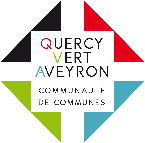 Attestation de ventilation des jours AIDE AUX TEMPS LIBRES CAF 2020 par la famille(Hors séjour –  montant de l’aide inchangé)Nom-Prénom FAMILLE :		……………………………………………Nom-Prénom ALLOCATAIRE :	……………………………………………	N° ALLOCATAIRE : ……….Nom-Prénom des ENFANTS : 	…………………………………………….					…………………………………………….										……………………………………..……..	Vous avez la possibilité de choisir le mode de gestion de votre aide Caf : Aide attribuée en fonction de la présence de l’enfant sur les mercredis et les vacances sans indication particulière faite au Service Enfance Jeunesse.ouAide à la carte en fonction de vos besoins : merci de cocher votre choix ci-dessousPour info Année 2020 : 35 mercredis, 39 journées petites vacances, 34 journées vacances d’été (juillet 18 j / août 15 j).Si vous souhaitez modifier l’affectation de l’aide avant les vacances d’été, vous devrez informer directement le Service Enfance Jeunesse (au 05 63 30 90 90). A partir du 1er septembre tout solde restant sera affecté en fonction de la présence chronologique de l’enfant sur les mercredis et/ou vacances selon le montant de la dotation CAF attribuée au service ENFANCE JEUNESSE. Si votre Quotient Familial baisse dans l’année (≤ 780€), vous êtes tenus de nous le signaler pour l’ouverture de l’aide. Aucun changement ne sera effectué automatiquement par le service.Fait le : 							Signature des parents : Cadre réservé au Service Enfance Jeunesse Montant QF au 01/01 :	 	vérifié portail 		nb d’enfants à charge CAF :	Famille monoparentale CAF Montant de l’aide	MERCREDI  &  VACANCES :			SEJOURS :Nombre d’aides surNombre d’aides surNombre d’aides surMercredis après-midiVacancesTotalCHOIX N°1 50% mercredi et 50% vacances301530CHOIX N°2 25% mercredi et 75% vacances162230CHOIX N°3 75% mercredi et 25%vacances341330CHOIX N°4 100% vacances03030CHOIX N°5 100% mercredis35017.5